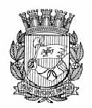 Publicado no D.O.C. São Paulo,189, Ano 66  Quarta-feira29 de Setembro de 2021GABINETE DO PREFEITORICARDO NUNESDECRETOSDECRETO Nº 60.587, DE 28 DE SETEMBRO DE 2021Declara de utilidade pública, para desapropriação, os imóveis particulares que especifica, situados nos Distritos de Vila Matilde,Aricanduva e São Mateus, Subprefeituras da Penha, Aricanduva/Formosa/Carrão e São Mateus, necessários à implantação de corredor de ônibus.RICARDO NUNES, Prefeito do Município de São Paulo, usando das atribuições que lhe são conferidas por lei e na conformidade do disposto nos artigos 5º, alínea “j”, e 6º do Decreto-lei Federal nº 3.365, de 21 de junho de 1941,DECRETA:Art. 1º Ficam declarados de utilidade pública, para serem desapropriados judicialmente ou adquiridos mediante acordo, os imóveis particulares situados nos Distritos de Vila Matilde, Aricanduva e São Mateus, Subprefeituras da Penha, Aricanduva e São Mateus, necessários à implantação de corredor de ônibus, contidos na área de 2.598,75m² (dois mil, quinhentos e noventa e oito metros e setenta e cinco decímetros quadrados), demarcada pelos perímetros abaixo discriminados, indicados nas plantas P-33.339-A1, P-33.340-A1, P-33.341-A1, P-33.342-A1 e P-33.343-A1, do arquivo do Departamento de Desapropriações – DESAP, da Procuradoria Geral do Município, as quais se encontram juntadas, respectivamente, como documentos nº 049633491, nº 049633624, nº 0496633774, nº 049633907 e nº 0496634080 do processo administrativo SEI nº 6022.2021/0001491-2:I – Planta P-33.339-A1: área de 95,00m² (noventa e cinco metros quadrados), delimitada pelo perímetro 1-2-3-4-5-6-1;II – Planta P-33.340-A1: área de 76,00m² (setenta e seis metros quadrados), delimitada pelo perímetro 1-2-3-4-5-6-7- 8-1;III – Planta P-33.341-A1: área de 136,75m² (cento e trintae seis metros e setenta e cinco decímetros quadrados), sendo:a) área 1, com 76,50m² (setenta e seis metros e cinquenta decímetros quadrados), delimitada pelo perímetro 1-2-3-4-5-6-7-1; eb) área 2, com de 60,25m² (sessenta metros e vinte e cinco decímetros quadrados), delimitada pelo perímetro 8-9-10-11-12-13-14-8;IV - Planta P-33.342-A1: área de 2.046,00m² (dois mil e quarenta e seis metros quadrados), delimitada pelo perímetro 1-2-3-4-5-6-7-8-9-10-11-12-13-14-15-16-17-18-19-1;V – Planta P-33.343-A1: área de 245,00m² (duzentos e quarenta e cinco metros quadrados), delimitada pelo perímetro 1-2-3-4-1.Art. 2º As despesas decorrentes da execução deste decreto correrão por conta das dotações próprias consignadas no orçamento de cada exercício.Art. 3º Este decreto entrará em vigor na data de sua publicação.PREFEITURA DO MUNICÍPIO DE SÃO PAULO, em 28 de setembro de 2021, 468º da Fundação de São Paulo.RICARDO NUNES, PREFEITOMARCOS MONTEIRO, Secretário Municipal de Infraestrutura Urbana e ObrasJOSÉ RICARDO ALVARENGA TRIPOLI, Secretário Municipal da Casa CivilEUNICE APARECIDA DE JESUS PRUDENTE, Secretária Municipal de JustiçaRUBENS NAMAN RIZEK JUNIOR, Secretário de Governo MunicipalPublicado na Secretaria de Governo Municipal, em 28 de setembro de 2021.DECRETO Nº 60.588, DE 28 DE SETEMBRO DE 2021Denomina Centro de Educação InfantilLila Covas o Centro de Educação InfantilJardim Copacabana, criado pelo Decreto nº 32.368, de 1º de outubro de 1992, vinculado à Diretoria Regional de Educação Campo Limpo, da Secretaria Municipal de Educação.RICARDO NUNES, Prefeito do Município de São Paulo, no uso das atribuições que lhe são conferidas por lei, CONSIDERANDO a representatividade exercida pela homenageada na esfera pública, no incentivo às ações governamentais, inclusive as de educação,D E C R E T A:Art. 1º Fica denominado Centro de Educação Infantil Lila Covas o Centro de Educação Infantil Jardim Copacabana, criado pelo Decreto nº 32.368, de 1º de outubro de 1992, localizado na Rua Celestino Joaquim da Costa, nº 313, vinculado à Diretoria Regional de Educação Campo Limpo, da Secretaria Municipal de Educação.Art. 2º As despesas decorrentes da execução deste decreto correrão por conta das dotações orçamentárias próprias.Art. 3º Este decreto entrará em vigor na data de sua publicação.PREFEITURA DO MUNICÍPIO DE SÃO PAULO, em 28 de setembro de 2021, 468º da Fundação de São Paulo.RICARDO NUNES, PREFEITOFERNANDO PADULA NOVAES, Secretário Municipal de Educação JOSÉ RICARDO ALVARENGA TRIPOLI, Secretário Municipal da Casa Civil EUNICE APARECIDA DE JESUS PRUDENTE, Secretária Municipal de JustiçaRUBENS NAMAN RIZEK JUNIOR, Secretário de Governo MunicipalPublicado na Secretaria de Governo Municipal, em 28 de setembro de 2021.DECRETO Nº 60.589, DE 28 DE SETEMBRO DE 2021Dispõe sobre a convocação de servidores públicos municipais para trabalhar nas eleições destinadas à escolha dos representantes da sociedade civil no Conselho Municipal de Política Urbana – CMPU, nostermos do Decreto nº 55.750, de 4 de dezembro de 2014, e na forma prevista no Edital nº 001/2021/CMPU.RICARDO NUNES, Prefeito do Município de São Paulo, no uso das atribuições que lhe são conferidas por lei,D E C R E T A:Art. 1º Para a realização, no dia 3 de outubro de 2021, das eleições destinadas à escolha dos representantes da sociedade civil no Conselho Municipal de Política Urbana - CMPU, nos termos do Decreto nº 55.750, de 4 de dezembro de 2014, e na forma prevista no Edital nº 001/2021/CMPU, publicado no Diário Oficial da Cidade de 21 de julho de 2021, páginas 43 a 46, alterado pelo Termo Aditivo ao Edital nº 001/2021/CMPU, publicado no Diário Oficial da Cidade de 2 de setembro de 2021, página 51, serão convocados 186 (cento e oitenta e seis) servidores municipais, na seguinte conformidade:I – 74 (setenta e quatro) da Secretaria Municipal de Urbanismo e Licenciamento;II - 112 (cento e doze) da Secretaria Municipal das Subprefeituras.Parágrafo único. Cada órgão adotará as providências para a identificação dos servidores convocados e as demais medidas administrativas necessárias à realização do pleito.Art. 2º Aos servidores municipais que efetivamente trabalharem na eleição, ficam concedidos 2 (dois) dias de descanso como compensação pelo dia trabalhado, os quais poderão ser usufruídos, de comum acordo com as respectivas chefias, até o dia 31 de dezembro de 2022.Parágrafo único. Para os efeitos do disposto no “caput” deste artigo, incumbirá a cada órgão publicar a listagem dos servidores que efetivamente trabalharam nas eleições, contendo os nomes e respectivos registros funcionais.Art. 3º Este decreto entrará em vigor na data de sua publicação.PREFEITURA DO MUNICÍPIO DE SÃO PAULO, em 28 de setembro de 2021, 468º da Fundação de São Paulo.RICARDO NUNES, PREFEITOCESAR ANGEL BOFFA DE AZEVEDO, Secretário Municipal de Urbanismo e LicenciamentoALEXANDRE MODONEZI, Secretário Municipal das Sub prefeiturasJOSÉ RICARDO ALVARENGA TRIPOLI, Secretário Municipal da Casa CivilEUNICE APARECIDA DE JESUS PRUDENTE, Secretária Municipal de JustiçaRUBENS NAMAN RIZEK JUNIOR, Secretário de Governo MunicipalPublicado na Secretaria de Governo Municipal, em 28 de setembro de 2021.DECRETO Nº 60.590, DE 28 DE SETEMBRO DE 2021Institui o Comitê Consultivo de Políticas eAções Climáticas no âmbito da SecretariaExecutiva de Mudanças Climáticas – SECLIMA, da Secretaria de Governo Municipal.RICARDO NUNES, Prefeito do Município de São Paulo, no uso das atribuições que lhe são conferidas por lei,D E C R E T A:Art. 1º Fica instituído o Comitê Consultivo de Políticas eAções Climáticas, colegiado de aconselhamento e propositivo, vinculado à Secretaria de Governo Municipal, com o objetivo de auxiliar e subsidiar a Secretaria Executiva de Mudanças Climáticas – SECLIMA na consecução de suas atribuições regulamentares.Art. 2º O Comitê Consultivo de Políticas e Ações Climáticas, coordenado pelo Secretário Executivo de Mudanças Climáticas, será composto por cidadãos de notório saber e reconhecida atuação na área afeta ao objeto do colegiado, convidados diretamente por seu coordenador.§ 1º A designação dos membros do Comitê será formalizada mediante portaria do Secretário Executivo de Mudanças Climáticas.§ 2º As atividades do Comitê serão distribuídas a critério do Secretário Executivo de Mudanças Climáticas, considerando as especificidades do assunto e o conhecimento técnico de cada membro.§ 3º Poderão, a critério do Comitê, ser criados grupos de trabalho e comissões temáticas para ações ou assuntos específicos.Art. 3º A Secretaria Executiva do Comitê Consultivo de Políticas e Ações Climáticas incumbirá à Secretaria Executiva de Mudanças Climáticas, cabendo-lhe:I - preparar a pauta dos trabalhos de cada reunião do Comitê;II - elaborar as atas das reuniões;III - registrar a entrada e movimentação dos expedientes;IV - codificar e arquivar, para consulta, os assuntos tratados nas reuniões;V – outras providências de apoio administrativo e operacional ao Comitê.Art. 4º O Comitê estabelecerá seu regimento interno, regulando seu funcionamento, fluxos de comunicação, sistematiza ção das informações, procedimentos, periodicidade das reuniões e demais ações que garantam o pleno desenvolvimento dos trabalhos.Parágrafo único. O Comitê reunir-se-á, extraordinariamente, sempre que convocado pelo Secretário Executivo de Mudanças Climáticas.Art. 5º Poderão ser convidados representantes de outros órgãos ou entidades da Administração para, no âmbito de suas competências, colaborarem com os trabalhos do Comitê.Art. 6º A participação no Comitê Consultivo de Políticas eAções Climáticas será considerada relevante função pública, não remunerada.Art. 7º As despesas decorrentes da execução deste decreto correrão por conta das dotações orçamentárias próprias, suplementadas se necessário.Art. 8º Este decreto entrará em vigor na data de sua publicação.PREFEITURA DO MUNICÍPIO DE SÃO PAULO, em 28 de setembro de 2021, 468º da Fundação de São Paulo.RICARDO NUNES, PREFEITOJOSÉ RICARDO ALVARENGA TRIPOLI, Secretário Municipal da Casa CivilEUNICE APARECIDA DE JESUS PRUDENTE, Secretária Municipal de JustiçaRUBENS NAMAN RIZEK JUNIOR, Secretário de Governo MunicipalPublicado na Secretaria de Governo Municipal, em 28 de setembro de 2021.DECRETO Nº 60.591, DE 28 DE SETEMBRO DE 2021Abre Crédito Adicional Suplementar de R$214.607.618,32 de acordo com a Lei nº17.544, de 30 de dezembro de 2020.RICARDO NUNES, Prefeito do Município de São Paulo, usando das atribuições que lhe são conferidas por lei, na conformidade da autorização contida na Lei nº 17.544, de 30 de dezembro de 2020, e visando possibilitar despesas inerentes às atividades da Secretaria Municipal de Mobilidade e Trânsito,D E C R E T A :Artigo 1º - Fica aberto crédito adicional de R$ 214.607.618,32 (duzentos e quatorze milhões e seiscentos e sete mil e seiscentos e dezoito reais e trinta e dois centavos), suplementar às seguintes dotações do orçamento vigente:
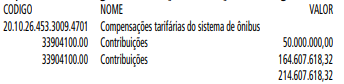 Artigo 2º - A cobertura do crédito de que trata o artigo 1º far-se-á através de:I- Recursos provenientes da seguinte dotação: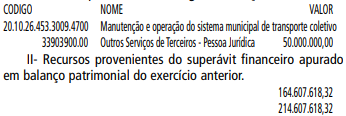 Artigo 3º - Este decreto entrará em vigor na data de sua publicação.PREFEITURA DO MUNICÍPIO DE SÃO PAULO, em 28 de setembro de 2021, 468º da Fundação de São Paulo.RICARDO NUNES, PrefeitoGUILHERME BUENO DE CAMARGO, Secretário Municipal da FazendaPublicado na Secretaria de Governo Municipal, em 28 de setembro de 2021.DECRETO Nº 60.592, DE 28 DE SETEMBRO DE 2021Abre Crédito Adicional Suplementar deR$ 180.000,00 de acordo com a Lei nº17.544, de 30 de dezembro de 2020.RICARDO NUNES, Prefeito do Município de São Paulo, usando das atribuições que lhe são conferidas por lei, na conformidade da autorização contida na Lei nº 17.544, de 30 de dezembro de 2020, e visando possibilitar despesas inerentes às atividades da Secretaria Municipal de Educação,D E C R E T A :Artigo 1º - Fica aberto crédito adicional de R$ 180.000,00 (cento e oitenta mil reais), suplementar à seguinte dotação do orçamento vigente: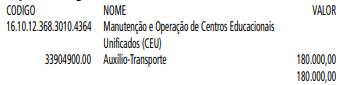 Artigo 2º - A cobertura do crédito de que trata o artigo 1º far-se-á através de recursos provenientes da anulação parcial, em igual importância, da seguinte dotação: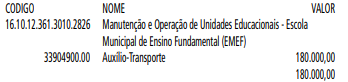 Artigo 3º - Este decreto entrará em vigor na data de sua assinatura.PREFEITURA DO MUNICÍPIO DE SÃO PAULO, em 28 de setembro de 2021, 468º da Fundação de São Paulo.RICARDO NUNES, PrefeitoGUILHERME BUENO DE CAMARGO, Secretário Municipal da FazendaPublicado na Secretaria de Governo Municipal, em 28 de setembro de 2021.SECRETARIAS FUNDAÇÃO PAULISTANA DE EDUCAÇÃO E TECNOLOGIAGABINETE DIRETOR GERALDESPACHO DO CHEFE DE GABINETENOTIFICAÇÃO - SEI nº8110.2021/0000709-0INTERESSADO: KGA Desenvolvimento e Tecnologia EIRELIASSUNTO: Contratação de empresa ou cooperativa especializada na intermediação ou agenciamento de serviços de transporte individual remunerado de passageiros via aplicativo customizável web e mobile com apoio operacional e tratamento de dados, provedores de serviços de aplicação e serviços de hospedagem da internet, provedores de conteúdo e outros serviços de informação na internet. Notificação. Possibilidade.I – No uso das atribuições que me foram conferidas por lei, nos termos do art. 57 do Decreto 44.279/2003, que regulamentou a Lei 13.278/2002, e art. 87 da Lei 8.666/93, e ainda, com base nos demais elementos constantes do presente, em especial as informações dos fiscais do contrato sob documento SEI n.º 052237154, manifestação do Núcleo de Execução Orçamentária SEI 052326003 e o Parecer FUNDATEC/AJ n.º 052381835 , NOTIFICO a empresa KGA Desenvolvimento e Tecnologia EIRELI, inscrita no CNPJ/MF sob o nº: 24.784.257/0001-40, a apresentar defesa prévia, no prazo de 5 (cinco) dias úteis, haja vista que se encontra sujeita a aplicação de penalidade pela não conformidade dos itens 2.2.6.1 e 2.2.6.3 do Termo de Contrato 02/FPETC/2021 (041388751), oriundo do Processo nº 8110.2020/0000801-9, pelo disposto na Cláusula Décima - "das Penalidades", item 10.2.3.: "2,0% do valor mensal efetivamente pago pela contratante" (Item 2 da Tabela 2 [Descrição de conduta] e, consequentemente, item 2 da Tabela 1 [Correspondência]), relativo à 10 (dez) corridas realizadas, sendo que a multa contratual perfaz o valor de R$ 71,10 (setenta e um reais e dez centavos).II – Para efeito de apresentação de defesa prévia utilizar a referência Processo Administrativo nº 8110.2021/0000709-0 e efetuando o protocolo online pelos e mails ruanpmcamara@ prefeitura.sp.gov.br e pthomazini@prefeitura.sp.gov.br.NOTIFICAÇÃO SEI nº8110.2021/0000717-0INTERESSADO: MARIA BERNADETE DE CAMPOS01022343882.ASSUNTO: Aquisição de diversos materiais para uso exclusivo para os cursos do PRONATEC para Escola Municipal de Educação Profissional e Saúde Pública Professor Makiguti – Norte I.Notificação. Possibilidade.I – No uso das atribuições que me foram conferidas por lei, nos termos do art. 57 do Decreto 44.279/2003, que regulamentou a Lei 13.278/2002, e art. 87 da Lei 8.666/93, e ainda, com base nos demais elementos constantes do presente, em especial as informações do fiscal do contrato sob documento SEI n.º 052297278, manifestação do Núcleo de Execução Orçamentária SEI 052322795 o Parecer FUNDATEC/AJ n.º 052369303, NOTIFICO a empresa: MARIA BERNADETE DE CAMPOS 01022343882, inscrita no CNPJ/MF sob o nº CNPJ: 34.464.135/0001-20, a apresentar defesa prévia, no prazo de 5 (cinco) dias úteis, haja vista que se encontra sujeita a aplicação de penalidade por demora na entrega do objeto, conforme determina o item 3.1 da Nota de Empenho SEI 052295375, visto o atraso de 20 (vinte) dias na entrega diversos materiais para uso exclusivo para oscursos do PRONATEC na Escola Municipal de Educação Profissional e Saúde Pública Professor Makiguti – Norte I. Sendo que a multa contratual perfaz o valor de R$17,72 (dezessete reais e setenta e dois centavos).II – Para efeito de apresentação de defesa prévia utilizar a referência Processo Administrativo nº 8110.2021/0000717-0 e efetuando o protocolo online pelos e mails ruanpmcamara@ prefeitura.sp.gov.br e pthomazini@prefeitura.sp.gov.brSERVIDORES   PAG. 30RELAÇÃO DE LICENÇA MÉDICADIVISÃO DE PERÍCIA MÉDICA - COGESSSEÇÃO DE LICENÇAS MÉDICASRelação de Licenças Médicas nos Termos da Lei 8989/79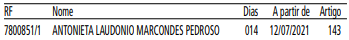 DESENVOLVIMENTO ECONÔMICO, TRABALHO E TURISMOGABINETE DA SECRETÁRIALICENÇA GALA-DEFERIDAConcedida nos termos da Lei 8989/79, artigo 64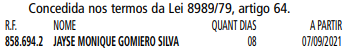 ALTERAÇÃO DE ESTADO CIVIL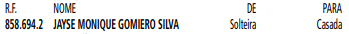 ALTERAÇÃO DE NOMEDe: JAYSE MONIQUE GOMIERO SILVAPara: JAYSE MONIQUE GOMIERO THOMAZ EDITAIS   PAG. 50AGÊNCIA SÃO PAULO DE DESENVOLVIMENTOGABINETE DO PRESIDENTEEDITAL DE PREGÃO ELETRÔNICO Nº 038/2021ABERTURA DE CERTAME LICITATÓRIODATA E HORA DA SESSÃO PÚBLICA: 13/10/2021 às 10h00OFERTA DE COMPRA: 894000801002021OC00017ENDEREÇO ELETRONICO: http://www.adesampa.com.br/adeeditaisPROCESSO SEI Nº: 8710.2021/0000217-0A Agência São Paulo de Desenvolvimento - ADE SAMPA (“ADE SAMPA”), serviço social autônomo, dotado de personalidade jurídica de direito privado, de fins não econômicos, de interesse coletivo e de utilidade pública, vinculada, por cooperação, à Secretaria Municipal de Desenvolvimento Econômico, Trabalho e Turismo, conforme disposto na Lei Municipal nº 15.838, de 04 de julho de 2013, torna público o certame em referência na modalidade PREGÃO ELETRÔNICO, cuja sessão pública ocorrerá na data, horário de local acima informados.Constitui o objeto do PREGÃO ELETRÔNICO a contratação de serviços contínuos de conservação e limpeza com fornecimento de produtos de limpeza e insumos higiênicos, a serem executados nos três pavimentos do Centro de Inovação Verde Bruno Covas, prédio principal da Praça Victor Civita, localizado na Rua Sumidouro, nº 580, em Pinheiros, São Paulo/SP. As condições e detalhamentos dos serviços constantam no Termo de Referência, peça técnica que integra o Edital na forma de Anexo I.O Edital e seus anexos poderão ser obtidos na internet pelo endereço eletrônico: http://www.adesampa.com.br/adeeditais/CÂMARA MUNICIPAL    PAG. 102Presidente: Milton LeiteGABINETE DO PRESIDENTECÂMARA MUNICIPALSECRETARIA GERAL PARLAMENTARSECRETARIA DE REGISTRO PARLAMENTAR EREVISÃO - SGP-464ª SESSÃO ORDINÁRIA31/08/2021307 - Discussão e votação únicas do VETO PARCIAL ao PL 445 /2017 , da Vereadora ALINE CARDOSO (PSDB) Dispõe sobre a criação do polo de ecoturismo da Cantareira e dá outras providências. (DOCREC - 128/2018)REJEIÇÃO MEDIANTE VOTO FAVORÁVEL DA MAIORIA ABSOLUTA DOS MEMBROS DA CÂMARA
